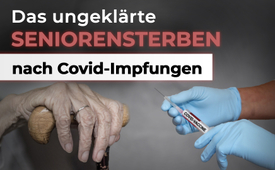 Das ungeklärte Seniorensterben nach Covid-Impfungen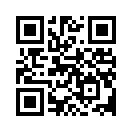 Es häufen sich die Meldungen von Sterbefällen von alten Menschen in Seniorenheimen nach Covid19-Impfungen. Als auch in der Region Überlingen am Bodensee 13 Senioren verstarben, begann ein Team couragierter Anwohner die Sache näher zu beleuchten ...Weltweit häufen sich die Meldungen über Sterbefälle von alten Menschen in Seniorenheimen nach Covid19-Impfungen. Hier – als Spitze des Eisberges sozusagen – ein kleiner Auszug aus Deutschland: 

8 Tote in Miesbacher Altenheim 
https://www.br.de/nachrichten/bayern/impfung-kam-zu-spaet-acht-tote-in-miesbacher-pflegeheim,SMZI02Y
13 Tote in Leverkusener Altenheim 
https://www1.wdr.de/nachrichten/themen/coronavirus/leverkusen-altersheim-coronavirus-100.html
15 Tote in Leverkusener Seniorenheim 
https://www.rtl.de/cms/corona-ausbruch-in-leverkusener-seniorenheim-15-bewohner-gestorben-4695080.html
Leipzig – 16 Tote im Pflegeheim „Am Auenwald“
https://www.bild.de/regional/leipzig/leipzig-news/leipzig-trotz-impfung-16-tote-wie-kam-corona-in-dieses-heim-75447582.bild.html

Emsteker Pflegeheim - 5 Tote, 13 Infizierte nach 2. Impftermin
https://www.ndr.de/nachrichten/niedersachsen/oldenburg_ostfriesland/Weitere-Corona-Tests-nach-Todesfaellen-in-Emsteker-Pflegeheim,corona6696.html

Berlin - nach Impfaktion sterben mindestens 6 von 32 geimpften Senioren.
https://www.nordkurier.de/brandenburg/impf-katastrophe-in-berliner-pflegeheim-1742475902.html
https://2020news.de/whistleblower-aus-berliner-altenheim-das-schreckliche-sterben-nach-der-impfung/
Dessau - 2 Tote nach Impfung in Seniorenheim
https://www.mdr.de/sachsen-anhalt/dessau/dessau-rosslau/tote-nach-corona-ausbruch-in-altenheim-trotz-impfung100.html
13 Toten im Schwäbisch Gmünder Altenheim 
https://www.stuttgarter-nachrichten.de/inhalt.coronapandemie-in-baden-wuerttemberg-13-tote-nach-corona-ausbruch-in-altenheim-in-schwaebisch-gmuend.808b4a37-fea6-49e0-baef-fe1a61d450d4.html
https://www.faz.net/aktuell/gesellschaft/gesundheit/coronavirus/corona-impftag-in-einem-pflegeheim-es-gibt-so-viele-geruechte-17149230.html
die sich dann auf 18 erhöhten
https://www.gmuender-tagespost.de/p/1957680/
Auffallend ist, dass in nahezu allen Fällen von Behörden, Heimleitungen und Leitmedien vehement ein kausaler Zusammenhang zwischen den Sterbefällen und den kurz zuvor erfolgten Covid19-Impfungen bestritten wird. Das macht misstrauisch.
Als in einem Seniorenheim in Uhldingen, Region Überlingen am Bodensee, Ende 2020 / Anfang 2021 nach einer Covid19-Impfung 13 von 38 Senioren verstarben, machte sich ein Team von innerlich betroffenen, couragierten Anwohnern auf, Klarheit in die offensichtlich mit Absicht verdunkelten Zusammenhänge zu bringen. Hierüber entstand ein eindrücklicher Dokumentarfilm von Janis Stübner von Überlingen.fm. Diesen können Sie sich über folgenden Link anschauen: www.youtube.com/watch?v=W-KCWZNHx-I und https://rumble.com/ve218r-seniorenwohnpark-uhldingen-mhlhofen-13-tote-nach-impng-alles-nur-zufall-dok.htmlvon hm.Quellen:Seniorensterben nach Impfungen
https://www.youtube.com/watch?v=No-onITWmPM

8 Tote in Miesbacher Altenheim - Impfung kam zu spät 
Von März bis Dezember seien 10 Todesopfer zu beklagen gewesen, fünf davon in Heimen. Nun sind plötzlich 8 verstorben. 
https://www.br.de/nachrichten/bayern/impfung-kam-zu-spaet-acht-tote-in-miesbacher-pflegeheim,SMZI02Y
13 Tote in Leverkusener Altenheim 
Sie erhielten vorher die 1. Impfdosis
https://www1.wdr.de/nachrichten/themen/coronavirus/leverkusen-altersheim-coronavirus-100.html
15 Tote in Leverkusener Seniorenheim 
Virus sei kurz vor der Impfung eingeschleppt worden - gestorben sind sie nach der Impfung
https://www.rtl.de/cms/corona-ausbruch-in-leverkusener-seniorenheim-15-bewohner-gestorben-4695080.html
Leipzig – 16 Tote im Pflegeheim „Am Auenwald“,
jeder 4. Bewohner starb an oder mit Corona - nur wenige Tage, nachdem die Senioren geimpft wurden.
https://www.bild.de/regional/leipzig/leipzig-news/leipzig-trotz-impfung-16-tote-wie-kam-corona-in-dieses-heim-75447582.bild.html

Emsteker Pflegeheim - 5 Tote, 13 Infizierte nach 2. Impftermin
https://www.ndr.de/nachrichten/niedersachsen/oldenburg_ostfriesland/Weitere-Corona-Tests-nach-Todesfaellen-in-Emsteker-Pflegeheim,corona6696.html

Berlin - nach Impfaktion sterben mindestens 6 von 32 geimpften Senioren.
https://www.nordkurier.de/brandenburg/impf-katastrophe-in-berliner-pflegeheim-1742475902.html
Das war auch schon Thema im Corona-Untersuchungsausschuss. Da hat eine Angestellter über die Vorfälle ausgepackt. 
https://2020news.de/whistleblower-aus-berliner-altenheim-das-schreckliche-sterben-nach-der-impfung/
Dessau - 2 Tote nach Impfung in Seniorenheim
https://www.mdr.de/sachsen-anhalt/dessau/dessau-rosslau/tote-nach-corona-ausbruch-in-altenheim-trotz-impfung100.html
In Rödinghausen sind Bewohnerinnen und Bewohner und Mitarbeitende eines Seniorenheims mit Corona infiziert. Wenige Tage zuvor waren sie geimpft worden.
Noch nie seit Beginn der Corona-Pandemie war jemand in dem Heim positiv getestet worden - jetzt gibt es Fälle: 12 Bewohner sowie 2 Mitarbeiter haben sich angesteckt. 
Arzt: Erkrankung durch Impfung nicht möglich
https://www1.wdr.de/nachrichten/westfalen-lippe/corona-ausbruch-altenheim-roedinghausen-nach-impfung-100.html
Norwegen - 23 Tote nach Impfung - Zusammenhang mit der Impfung gibt es aber scheinbar keinen
https://www.zdf.de/nachrichten/panorama/corona-impfung-sterblichkeit-pei-100.html
Bei den 13 Toten im Schwäbisch Gmünder Altenheim 
https://www.stuttgarter-nachrichten.de/inhalt.coronapandemie-in-baden-wuerttemberg-13-tote-nach-corona-ausbruch-in-altenheim-in-schwaebisch-gmuend.808b4a37-fea6-49e0-baef-fe1a61d450d4.html
https://www.faz.net/aktuell/gesellschaft/gesundheit/coronavirus/corona-impftag-in-einem-pflegeheim-es-gibt-so-viele-geruechte-17149230.html
die sich dann auf 18 erhöhten
https://www.gmuender-tagespost.de/p/1957680/Das könnte Sie auch interessieren:#Impfen - – ja oder nein? Fakten & Hintergründe ... - www.kla.tv/Impfen

#Dauerbrenner - Kla.TV-Dauerbrenner - www.kla.tv/Dauerbrenner

#Coronavirus - www.kla.tv/CoronavirusKla.TV – Die anderen Nachrichten ... frei – unabhängig – unzensiert ...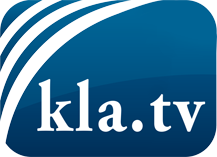 was die Medien nicht verschweigen sollten ...wenig Gehörtes vom Volk, für das Volk ...tägliche News ab 19:45 Uhr auf www.kla.tvDranbleiben lohnt sich!Kostenloses Abonnement mit wöchentlichen News per E-Mail erhalten Sie unter: www.kla.tv/aboSicherheitshinweis:Gegenstimmen werden leider immer weiter zensiert und unterdrückt. Solange wir nicht gemäß den Interessen und Ideologien der Systempresse berichten, müssen wir jederzeit damit rechnen, dass Vorwände gesucht werden, um Kla.TV zu sperren oder zu schaden.Vernetzen Sie sich darum heute noch internetunabhängig!
Klicken Sie hier: www.kla.tv/vernetzungLizenz:    Creative Commons-Lizenz mit Namensnennung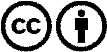 Verbreitung und Wiederaufbereitung ist mit Namensnennung erwünscht! Das Material darf jedoch nicht aus dem Kontext gerissen präsentiert werden. Mit öffentlichen Geldern (GEZ, Serafe, GIS, ...) finanzierte Institutionen ist die Verwendung ohne Rückfrage untersagt. Verstöße können strafrechtlich verfolgt werden.